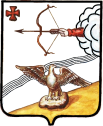 АДМИНИСТРАЦИЯ ОРЛОВСКОГО РАЙОНАКИРОВСКОЙ ОБЛАСТИПОСТАНОВЛЕНИЕ31.03.2016                                             						№ 194г. ОрловО внесении изменении в постановление администрации Орловского района от 24.12.2013 №887Администрация Орловского района ПОСТАНОВЛЯЕТ:1.Внести изменение в муниципальную программу управления муниципальным имуществом  муниципального образования Орловский муниципальный район  на 2014 - 2016 годы и до 2017 года, утвержденную постановлением  администрации Орловского района от 24.12.2013 №887 «Об утверждении муниципальной программы управления муниципальным имуществом  муниципального образования Орловский муниципальный район  на 2014 - 2016 годы»         1.1. В паспорте муниципальной программы управления муниципальным имуществом  муниципального образования Орловский муниципальный район на 2014 - 2016 годы  и до 2017 года (далее Программа): 1.1.1 во втором столбце восьмой строки цифру «498,9», заменить цифрой «698.9»1.2. В таблице 2.Целевые показатели эффективности реализации Программы:1.2.1. в третьем столбце пятой строки цифру «297,1»  заменить цифрой «484,9»1.2. 3. в третьем столбце  одиннадцатой строки цифру «0» заменить цифрой «12,2»2.  Контроль за выполнением  постановления возложить на начальника управления по экономике, имущественным отношениям и земельным ресурсам Фокину Л.В.3. Управляющему делами администрации  Орловского района Тебенькову Н.Е. опубликовать постановление в Информационном бюллетене органов местного самоуправления муниципального образования Орловский район Кировской области.4. Настоящее постановление вступает в силу с момента опубликования.И.о.главы администрации Орловского района          А.Г. Бисеров